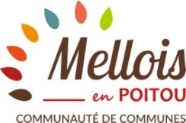 Missions de service civique : Ambassadeur/Ambassadrice de gestes écocitoyens(Prévention et gestion des déchets)Située dans le sud Deux-Sèvres, la Communauté de Communes Mellois en Poitou s’étend sur un périmètre de près de 1300 km². Exerçant ses compétences dans des domaines variés tels que la prévention et la gestion des déchets, le tourisme, l’animation et l’aménagement du territoire, les affaires scolaires et l’enfance jeunesse ou encore l’assainissement, elle compte près de 480 agents au service de la population. 	La communauté de communes exerce les compétences obligatoires de collecte et traitement des déchets assimilés, à savoir : la gestion des déchèteries et le traitement des déchets collectés ; la collecte des ordures ménagères ; le traitement des ordures ménagères (délégué au syndicat mixte intercommunal de traitement et d’élimination des déchets - SMITED) ; la collecte sélective.La mission d’Ambassadeur de gestes écocitoyen est rattachée au Programme Local de prévention des déchets ménagers et assimilésLA MISSION : 	En tant qu’ambassadeur de gestes écocitoyens, votre objectif est de préserver l’environnement par la promotion et la mise en application de pratiques citoyennes.	Vous devrez sensibiliser les habitants et les jeunes aux thématiques liées à l’économie circulaire et aux gestes écocitoyens.	Pour y parvenir, vous devrez :Aller à la rencontre des habitants et des étudiants du territoire pour les sensibiliser à la collecte sélective et à l’économie circulaire ;Faire appliquer les principes de développement durable lors de manifestations et d’évènements variés ;Participer à des évènements en faveur des gestes écocitoyens et pour en faire la promotion ; Soutenir les associations et/ou habitants menant des actions sur la diminution des déchets et recyclage ;Collaborer aux interventions spécifiques sur les erreurs de tri.Durée : 9 mois (d’septembre 2021 à mai 2022)Temps de travail : 24h/semaineNombre de postes ouverts : 2VOTRE PROFIL : En recherche d’une mission de service civique en faveur de l’environnement sur le territoire ?Vous êtes motivé(e), discret(e), rigoureux(reuse) avec le sens de la communication et une bonne présentation ?  Rejoignez-nous !Permis B indispensable ; travail le samedi suivant les animations, contact avec les usagers.Candidature (lettre + CV) à adresser avant le 14/10/2021 par mail à recrutement@melloisenpoitou.fr + d’infos https://www.melloisenpoitou.fr/les-actions/prevention-et-gestion-des-dechets/33-programme-local-de-prevention-des-dechets-menagers-et-assimiles  